A Tokaji DSE „Jó tanulója, jó sportolója” díjazottjai 2016-banTöbb éves hagyomány, hogy a tanév végén a Tokaji DSE elismerésben részesíti azt a diákot, aki kitűnő tanulmányi eredményével, példamutató magatartásával, szorgalmával és kiváló sporteredményeivel öregbítette iskolánk és a Tokaji DSE hírnevét, példát mutatva ezzel környezetének és tanulótársainak.Büszkék vagyunk arra, hogy a Tokaji DSE fennállása során sok ezer diákkal szerettette meg a sportokat, vagy a mozgás örömét. Néhányan közülük, akik kisiskolásként nálunk kezdték el a rendszeres testedzést, országos és világszintű eredményeket értek el. Éltető Daniella, Kovács Péter, Mozgi Milán, Hornyák Marcell.Reméljük, hogy a jelen és a jövő nemzedéke közül is kikerülnek majd hasonló kaliberű versenyzők.A Tokaji DSE „Jó tanulója, jó sportolója” díjat a nevelőtestület javaslatára, a Tokaji DSE elnöksége döntése alapján az idén három tanuló érdemelte ki.HRABINA INEZ.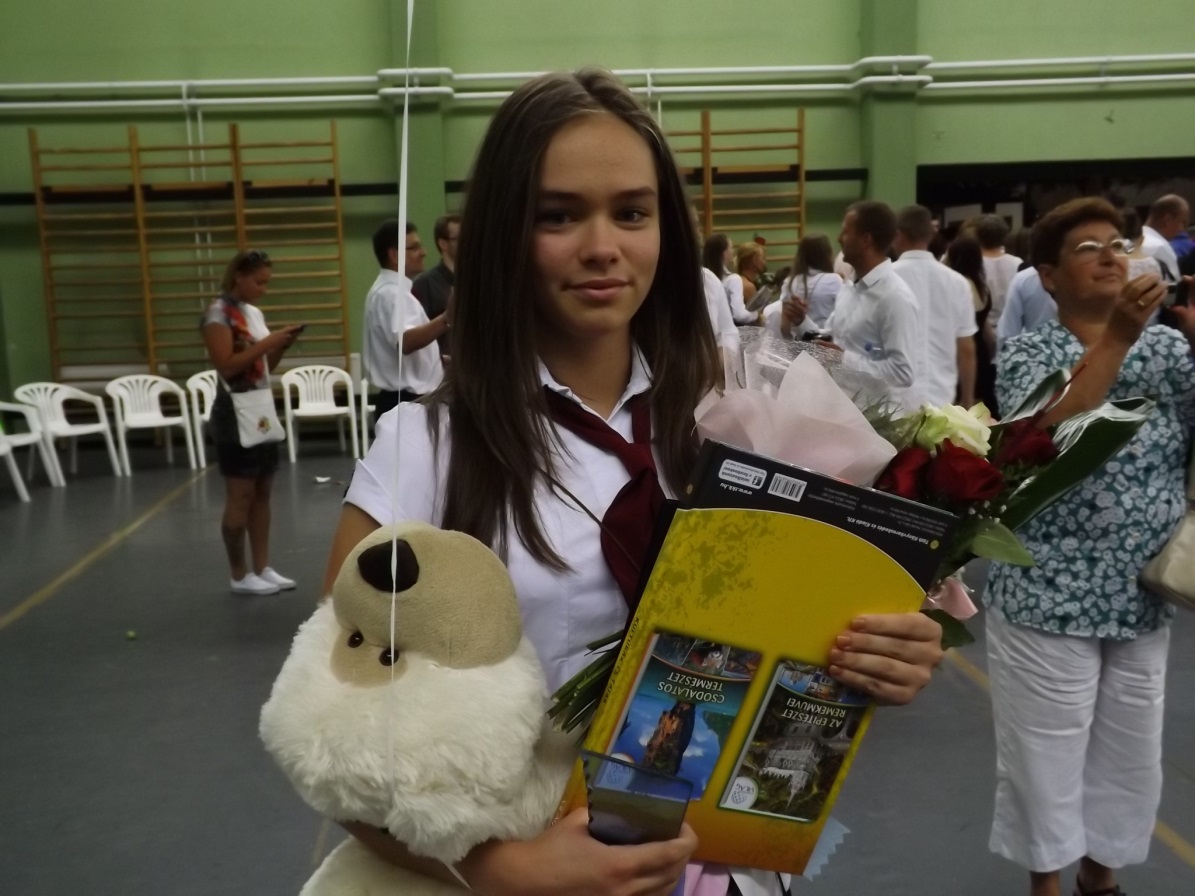 Kisiskolás korában kezdett a Tokaji DSE-ben szivacskézilabdázni, ahol megyei bajnoki címet szerzett, majd regionális diákolimpián ezüstérmet, országos versenyen 4. helyezést ért el. A korosztályos csapat kapitánya volt. Felkészítő tanára Losoncziné Müller Katalin tanárnő.4. osztálytól kézilabda versenyeken is kimagasló eredményeket ért el: Megyei bajnok, Országos elődöntő. Itt Csordás Sándorné (Ági néni) volt a nevelő edzője.A Tokaji DSE-ből a Kölcsey DSE-be igazolt. Edzője: Hadobás István.Eredményei: Az NB II-ben a Kölcsey junior és felnőtt csapatban is játszik.Kulcsár Anita emlékverseny különdíja. Legtechnikásabb játékos díj. Bekerül a kézilabda tehetségek közé.2014-2015. NB II junior 2. hely. Régióválogatott 3. helyezés.Szabolcs kupa 1. helyezés – Legtechnikásabb játékos díj.Hun-ior kupa 2. helyezés – Legjobb magyar junior játékos különdíj.2014-15-16-ban 2. 3. helyezések az NB II bajnokságban.A díjazottunk legfőbb vágya, hogy a nemzeti kézilabda válogatottba bekerüljön. Ez a tehetsége, kitartása miatt reális célnak tekinthető! Kívánjuk neki, hogy a céljait elérje! MÁJER SÁNDOR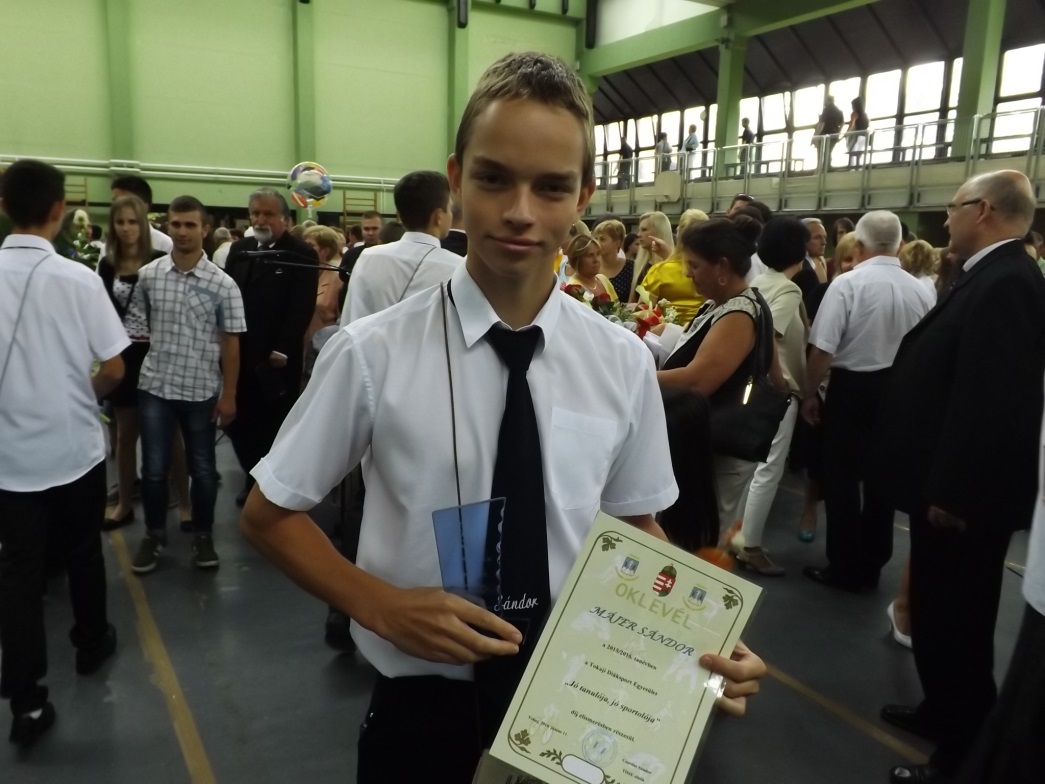 Kitűnő a tanulmányi eredménye és példamutató a magatartása. Kis ideig a labdarúgó sportcsoport tagja volt, majd 8 éves korától kajakozik.Edzője, Simon Laci bácsi szerint példátlan akarattal küzd minden foglalkozáson, nem kell ösztönözni, inkább visszafogni a minden napi munka során.  Kiváló küzdőképessége alakult ki a rendszeresen végzett edzések folyamán, az országos korosztályos bajnokság első harmadába került az eredményeivel. Rendszeresen részt vesz az Országos Kajak-kenu Diákolimpián, az Országos Magyar Bajnokságon és az Országos Vidék Bajnokságon.Budapesten a 2016. évi A Híd Építő Kupa – Öböl-kör Bajnokság országos 12. helyezettje.Megyei 3. helyezett kajak K1 kategóriában.Az Észak-Magyarországi régió Héraklész fizikai felmérő Bajnokság 6. helyezettje.Szerencsi triatlon versenyen a prémium kategóriában 4. helyezett.Nemcsak a választott sportágában jeleskedik, hanem a humán oldala is elismerést érdemel: Angol kiejtési verseny győztese 7. osztályban, 2. helyezettje 8. osztályban. Sikeres angol középfokú szóbeli nyelvvizsgát tett.Versenyeredményei igazolják a szorgalmas munka eredményességét. Akaraterejét, küzdőképességét példaként állíthatjuk minden tanuló elé.SIHA BÁLINT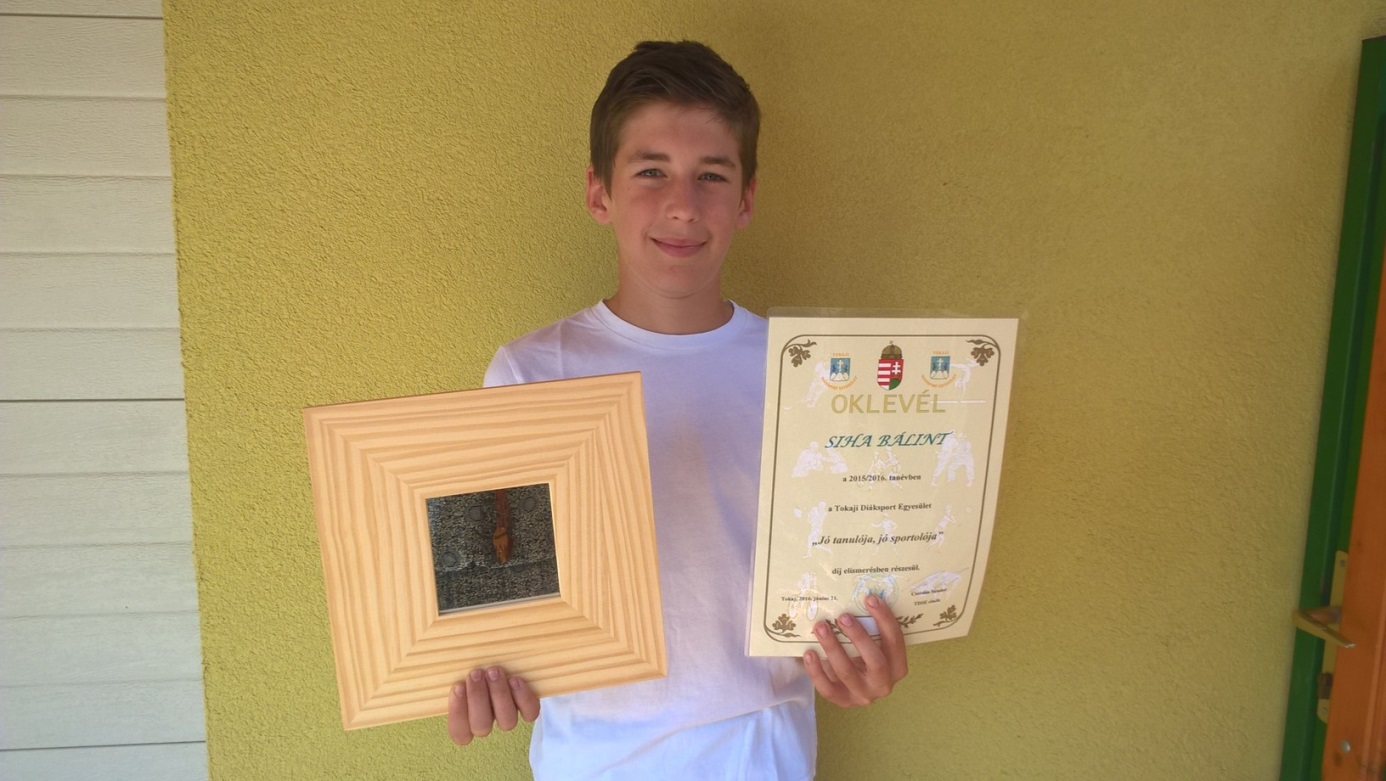 Alsó tagozatban a labdarúgó sportcsoportban edzett, majd a kajakosok táborához csatlakozott.Ő egy sport polihisztor. Nyolc éve siel, snowbordozik, kerékpározik.Kimagasló eredményeit a hosszú távú futásban, úszásban, kajakban és a kerékpározásban érte el.Csak néhány eredményét ismertetem, mert a lista hosszú.Diákolimpia Mezei futó versenyen többszörös körzeti és megyei bajnok, Országos döntős.Úszás diákolimpia körzeti bajnok, többszörös megyei döntős.Duatlon diákolimpia országos 14. hely.Kétszeres triatlon megyei bajnok.A 18 éves korosztály nemzetközi versenyén 10 km és 22 km-es távján is indult, ahol 2. helyet szerzett.Ezen kívül első helyezett lett a különböző extrém és több hegyi futásban.Kajakban 2000 m-en megyei 1. hely.Miskolci városi bajnokság 1. hely.Héraklész, országos fizikai erőfelmérő bajnokságban 2. hely és országos összesítésben is 2.A sikerekhez szükség van egy olyan szülői háttérre, mely ösztönözte és segítette őt az eredményeinek az elérésében. 